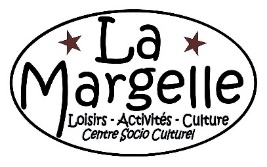 Le Centre socioculturel La Margelle recrute une animateur.trice d’Accueil Collectif Educatif de Mineurs                         CDD remplacement de congé maternité La Margelle est une structure associative implantée sur la commune de Staffelfelden (+ de 4 000 habitants) dans le bassin potassique (Haut-Rhin) ; elle bénéficie de l’agrément CSC depuis 2019.Son équipe permanente est constituée de 9 professionnels qui déploient en direction des habitants de Staffelfelden, dans le cadre défini par les circulaires CNAF de 2012 et 2016, une dimension culturelle inscrite dans son projet social et un projet éducatif fortement axé autour de la nature. Animateur.trice d’Accueil Collectif Educatif de Mineurs (ACEM) Sous la responsabilité directe de la directrice des accueils de loisirs, et sous l’autorité du coordinateur enfance jeunesse et de la directrice de La Margelle, l’animateur.trice aura pour,Missions principales de :Garantir la sécurité morale, physique et affective des enfants et entretenir des relations avec les familles.Participer à l’éveil des enfants par la mise en œuvre de projets d’animation et de démarches pédagogiques.Participer au fonctionnement et enrichir la vie de l’équipe d’animation.Favoriser l’autonomie de l’enfant à travers des projets en lien avec la nature et la culture.De manière plus opérationnelle, l’animateur.trice sera chargé.e de :Garantir la sécurité morale, physique et affective des enfants et entretenir des relations avec les famillesParticiper aux différents temps de la vie quotidienne dans le respect des règles d’hygiène et de sécurité.Être médiateur au sein du groupe d’enfants : gérer les conflits, garantir le respect des règles de vie, être à l’écoute des enfants tout en facilitant les échanges et le partage. Favoriser l’éveil et l’autonomie de l’enfant à travers des projets d’animation et démarches pédagogiques en lien avec la nature et la culture.Proposer des activités et des animations en extérieur, des sorties nature, en s’appuyant sur des dispositifs et partenariats existants ou à développer.Participer aux évènements culturels de la structure, proposer des actions en lien avec la programmation culturelle.Participer au fonctionnement et enrichir la vie de l’équipe d’animation.Concevoir et élaborer le Projet pédagogique avec le Directeur de l’ACEM et l’équipe d’animation, établir les modes de fonctionnement : règles de vie, consignes de sécurité, rythmes de vie des enfants, …Participer de manière active aux réunions d’équipe, apporter ses connaissances et ses savoirs, Profil du/de la candidat.e :BAFA minimum, CPJEPS, BPJEPS, diplôme d’éducateur.trice…Expérience de 1 an minimum sur un poste similaire.Savoir : connaissances techniques et formationconnaître les règlementations relatives aux ACEM, à la mise en œuvre d’activités et avoir des repères sur la protection de l’enfancemaîtriser les connaissances éducatives et pédagogiques relatives aux enfants de 3 à 12 ansconnaître l’environnement territorial, les acteurs institutionnels, sociaux, culturels et associatifs locauxSavoir-faire : technique et méthodologie Savoir concevoir des activités adaptés aux enfants et notamment des animations, et des jeux  de plein air et des projets nature.Impulser et animer la dynamique du groupe.Aménager des espaces d’activités, organiser la gestion des locaux, des espaces et du matérielAnalyser les besoins et les caractéristiques des publics accueillis pour pouvoir s’adapter à la diversité sociale et culturelle des enfants.Construire et développer une démarche de co-construction de projet pour favoriser l’autonomie de l’enfant dans le respecter de ses rythmes et capacités, et de sa créativité. Savoir-être :Respect du projet global et des valeurs de La Margelle.Appétence et capacités pour les activités en extérieur, projets natureRespect de l’autorité hiérarchique Bonnes capacités relationnelles et communication adaptée avec les différents interlocuteursPonctualité et disponibilitéDiscrétion professionnelleCapacité de dialogue, de pédagogie et d’écoute des besoins et rythmes des enfants.Autonomie dans l’organisation du travail et l’activité quotidienne de l’ACEM, en conformité avec les directives hiérarchiques et la règlementation DDCSPPDynamique, force de propositionsConditions de travail :CDD à temps partielTravail d’animation auprès du public avec déplacements ponctuels.Temps de travail modulable avec amplitude variable en fonction des obligations d’accueil des enfants.Rémunération selon Convention Collective de l’AnimationDate de prise de poste : début mars 